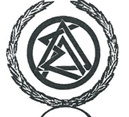 ΔΙΚΗΓΟΡΙΚΟΣ ΣΥΛΛΟΓΟΣ ΛΕΒΑΔΕΙΑΣΔικαστικό Μέγαρο                                                    Λιβαδειά  17-6-2021Σπυροπούλου 6, 321 31 Λιβαδειά                             Τηλ: 22610-29505Τηλ./Fax. 22610 27259                                                                             E-mail: dslevadias@gmail.comwww.dslev.gr   Α Ν Α Κ Ο Ι Ν Ω Σ Η Το Δ.Σ. του Δικηγορικού Συλλόγου Λεβαδείας στην συνεδρίασή του την 17/6/2021, αφού έλαβε υπόψη του και την από 9/6/2021 σχετική απόφαση της Ολομέλειας Προέδρων Δικηγορικών Συλλόγων Ελλάδος,  για την προστασία της πρώτης κατοικίας μετά την εφαρμογή του νέου πτωχευτικού κώδικα, η εφαρμογή του οποίου θα οδηγήσει σε ορυμαγδό αναγκαστικών εκτελέσεων και πλειστηριασμών σε βάρος ευάλωτων  κοινωνικών ομάδων, καθώς ακόμα και  μέχρι σήμερα δεν έχουν εκδοθεί τουλάχιστον οι προβλεπόμενες εφαρμοστικές του νόμου υπουργικές αποφάσεις και κυρίως δεν έχει συσταθεί ο «Φορέας Απόκτησης και Επανεκμίσθωσης»,  αποφάσισε μέχρι και την 31.7.2021,  την αποχή όλων των δικηγόρων- μελών του ΔΣΛ,  με εντολείς Τράπεζες ή εταιρείες διαχείρισης απαιτήσεων κατά της πρώτης κατοικίας των ευάλωτων νοικοκυριών και ειδικότερα: 1) Την αποχή από τη λήψη απογράφου εκτελεστών τίτλων, ειδικά στη περίπτωση διαταγών πληρωμής επιτρέπεται μόνο η λήψη αντιγράφου αυτής και όχι απογράφου, προκειμένου και μόνο να τηρηθεί η προθεσμία του άρθρου 630Α του ΚΠολΔ.2) Την αποχή  από τη σύνταξη, υπογραφή  και κοινοποίηση επιταγής  (άρθ.924 ΚΠολΔ) που αποτελεί την 1η πράξη αναγκαστικής εκτέλεσης, και η οποία συντάσσεται υποχρεωτικά κάτω από επικυρωμένο αντίγραφο από το πρώτο εκτελεστό απόγραφο, του οποίου η ακρίβεια της αντιγραφής  βεβαιώνεται  από το δικηγόρο που το εκδίδει (άρθρ. άρθ. 36 παρ. 2 περ. β Κώδικα Δικηγόρων) , και στην  οποία επιβάλλεται τελικά defacto η υπογραφή της από δικηγόρο.3) Την αποχή από την υπογραφή εντολής προς εκτέλεση (άρθ.927 ΚΠολΔ).                                                      Για το  Δ.Σ.                                                    Ο ΠΡΟΕΔΡΟΣ                                           ΒΑΣΙΛΕΙΟΣ Γ. ΔΑΛΑΜΑΓΚΑΣ    